Rappahannock Park Invasive Control Plan Summary draftNOTES: Include Department of Forestry plan written by Kyle Dingus. June 2018Schedule monthly park workdays and publicize via ORMN and communityPrioritize target areas to maximize effort and park use/ enjoymentPRIORITIES:RAPPAHANNOCK PARK WORK ACTION PLAN:See attached plat at bottom of document for Area delineations.  See Log and Schedule for documentation on work to date and prospective plans..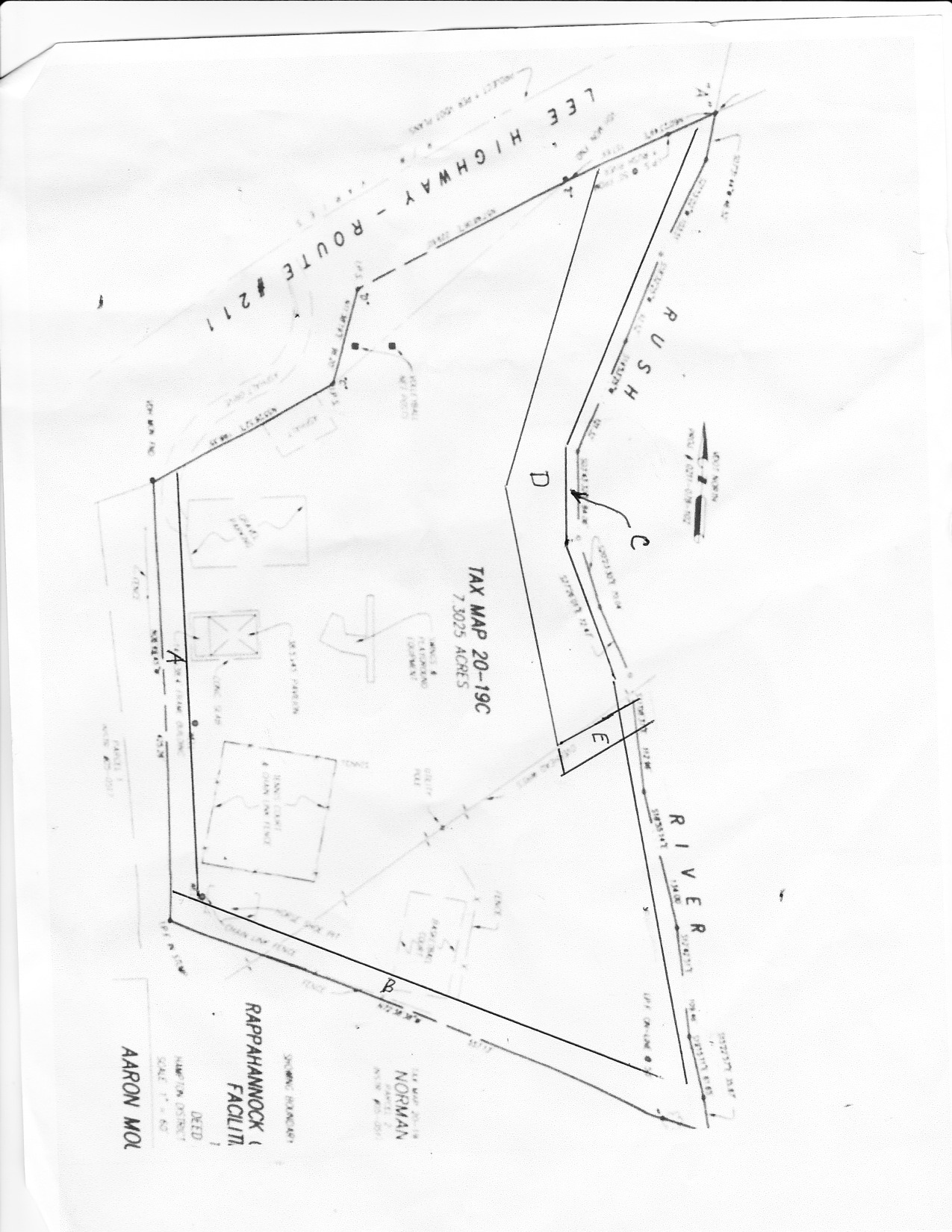 High Priority Throughout          Oriental BittersweetJapanese HoneysuckleAutumn OliveMultiflora RoseAilanthus (Tree of Heaven)English IvyBurning BushMimosa TreeTargeted ControlChinese LespedezaWineberryGarlic MustardStiltgrassClimbing Euonymous (Winter Creeper)Bradford PearNorway MapleBird CherryJapanese BarberryJapanese BeautyberryBefore work begins:Public outreach:  meet with adjacent landowners to coordinateupdate survey and clearly mark property linespublicize in the general community Open Park Areaselectively remove Ailanthus, Bradford Pear, Autumn Olive, and Mimosa Trees scattered around open park areaspray English Ivy This can be done Spring – Falltreat Honeysuckle and Garlic Mustard in the winter (pulling, herbicide)Area A and Bherbicide treatment in the border edge to eradicate Multiflora Rose, Ailanthus and Autumn Olivesave as many native trees as possible(potential project for ORMN volunteers)Area Ccoordinate with Riparian Buffer Project:  Ensure that non-native invasives are removed and only native replacements are planted  (e.g., Black Willow)Area Dcoordinate with Disc Golf Course Project:  Ensure that clearing removes invasives while saving native trees and mid story  (Example – approximately 100 feet of dense Ailanthus infestation along the western edge of the forest growth)  Area Ecoordinate with Pollinator Project in the power-line cut:  Will require herbicide of current growth and selective replanting with native grasses and forbs